VTPBIS Training and Implementation FlowchartFALL		FALL/WINTER	SPRING/SUMMER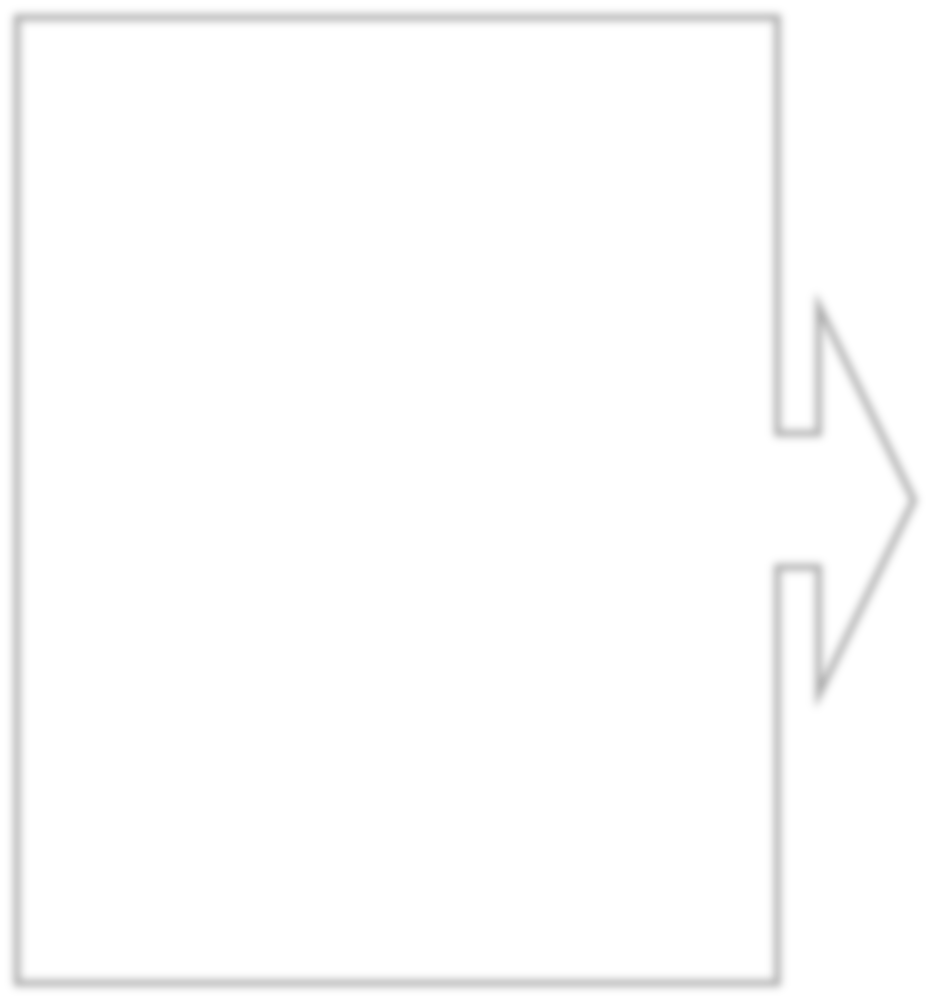 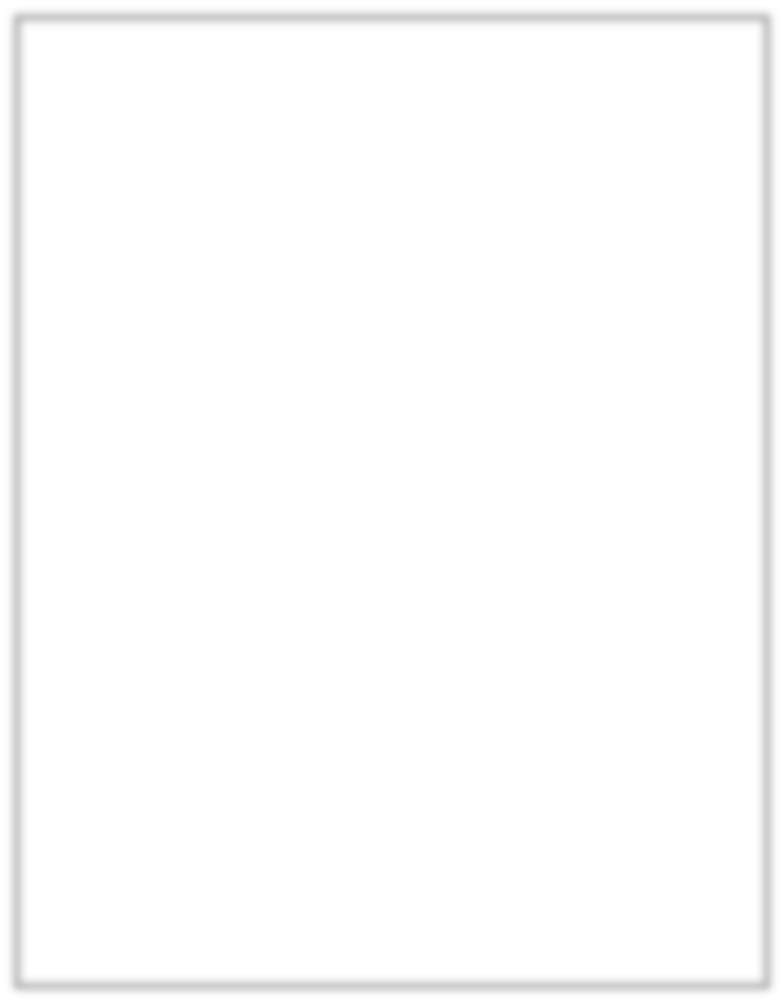 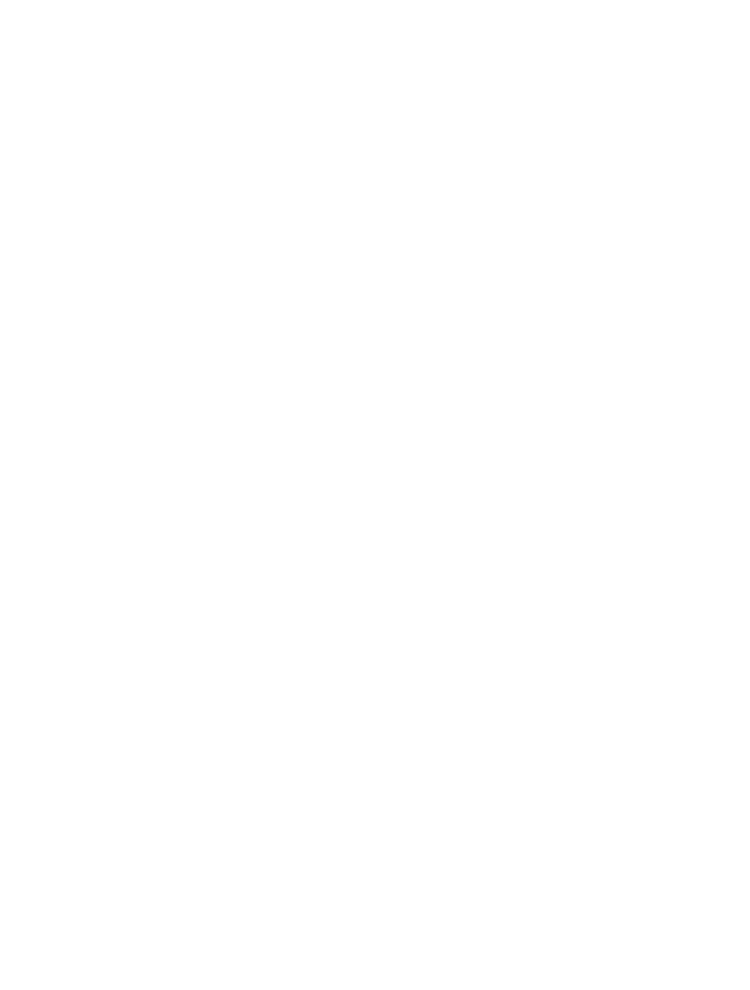 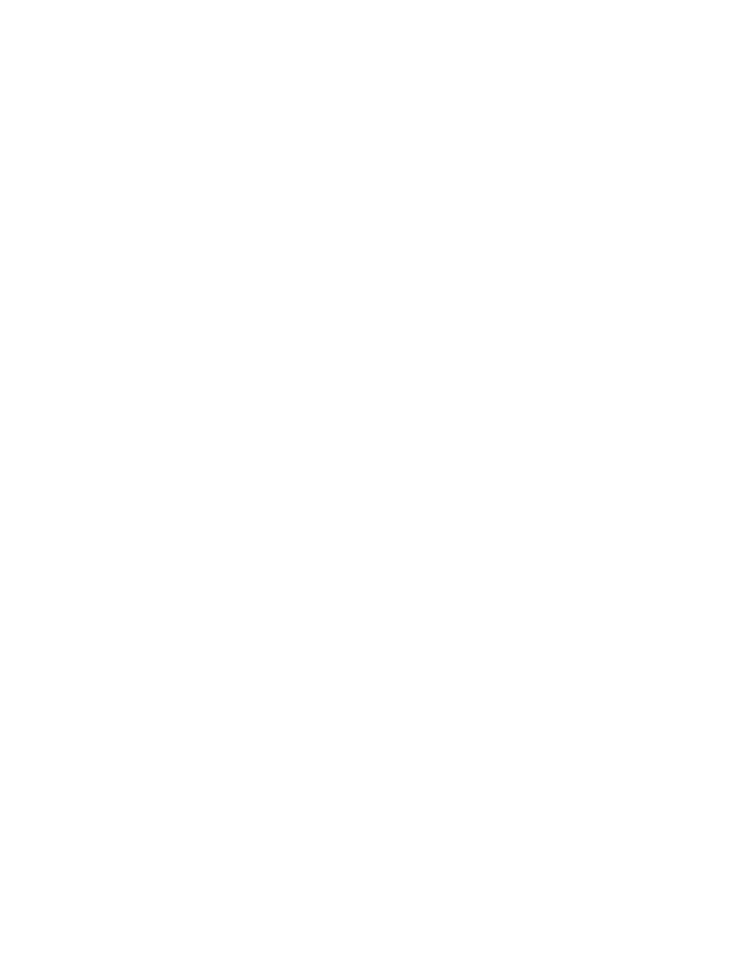 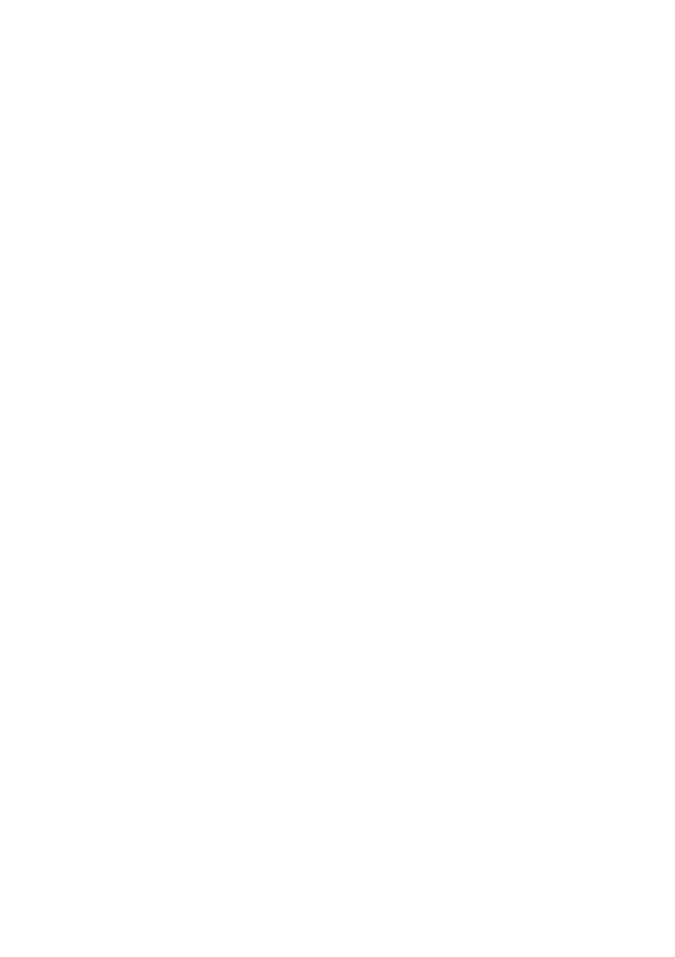 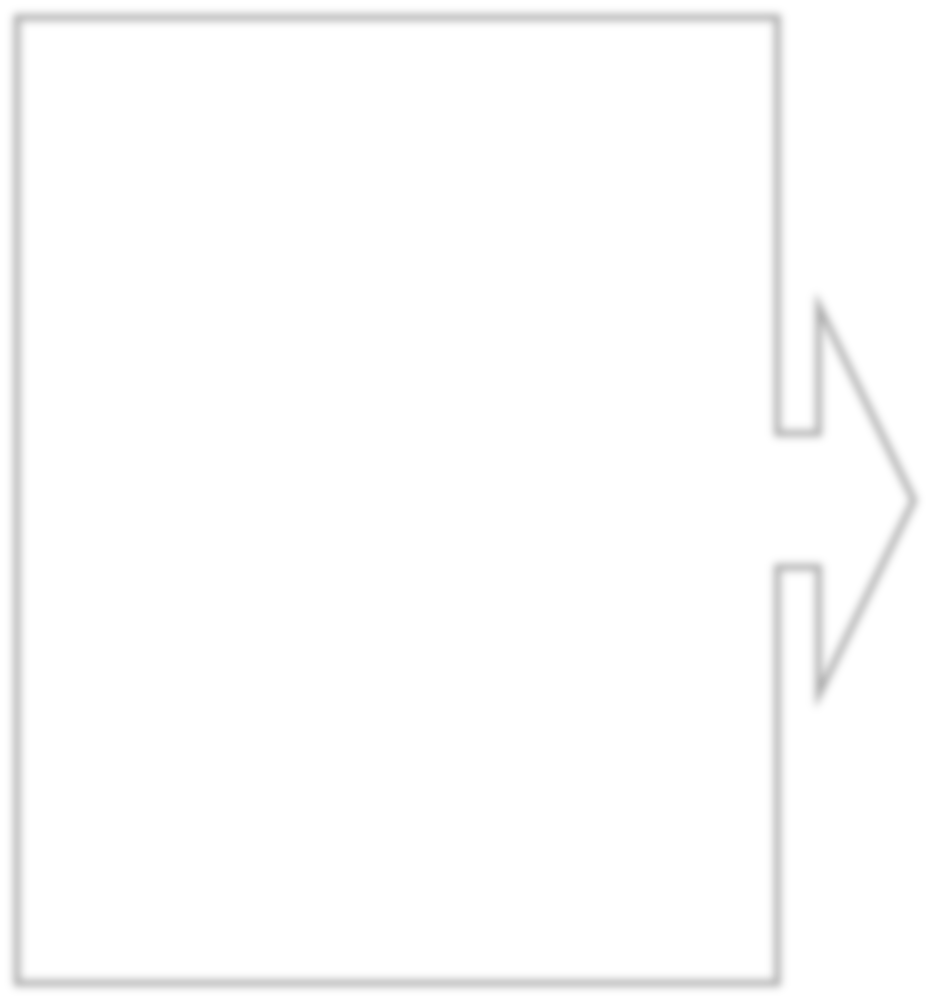 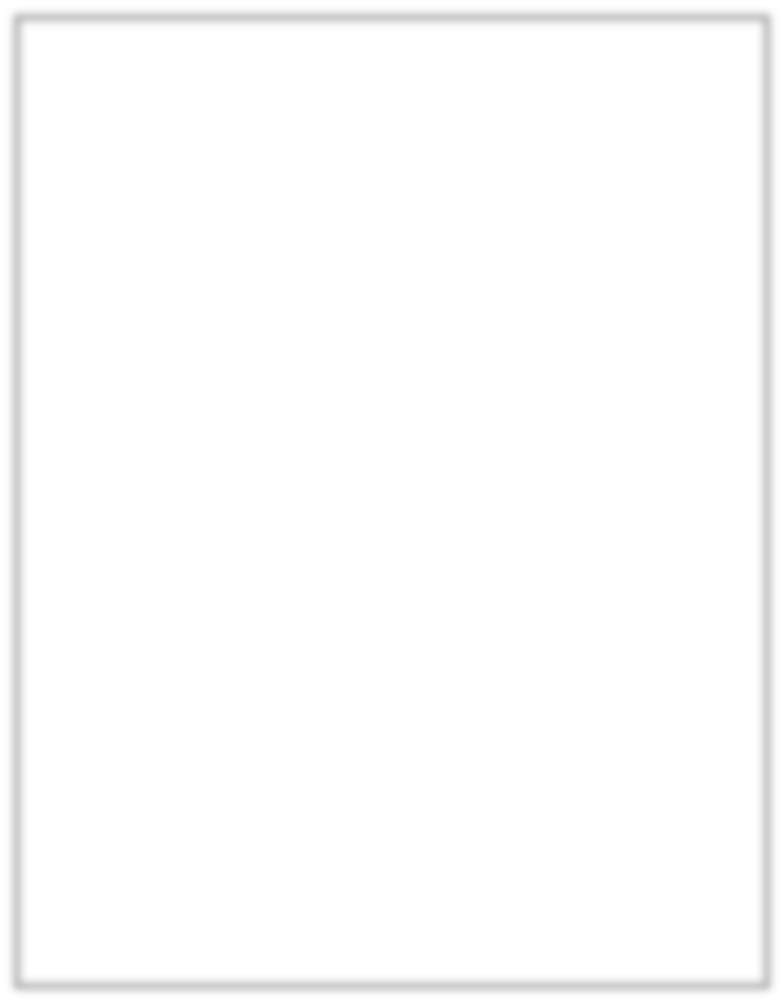 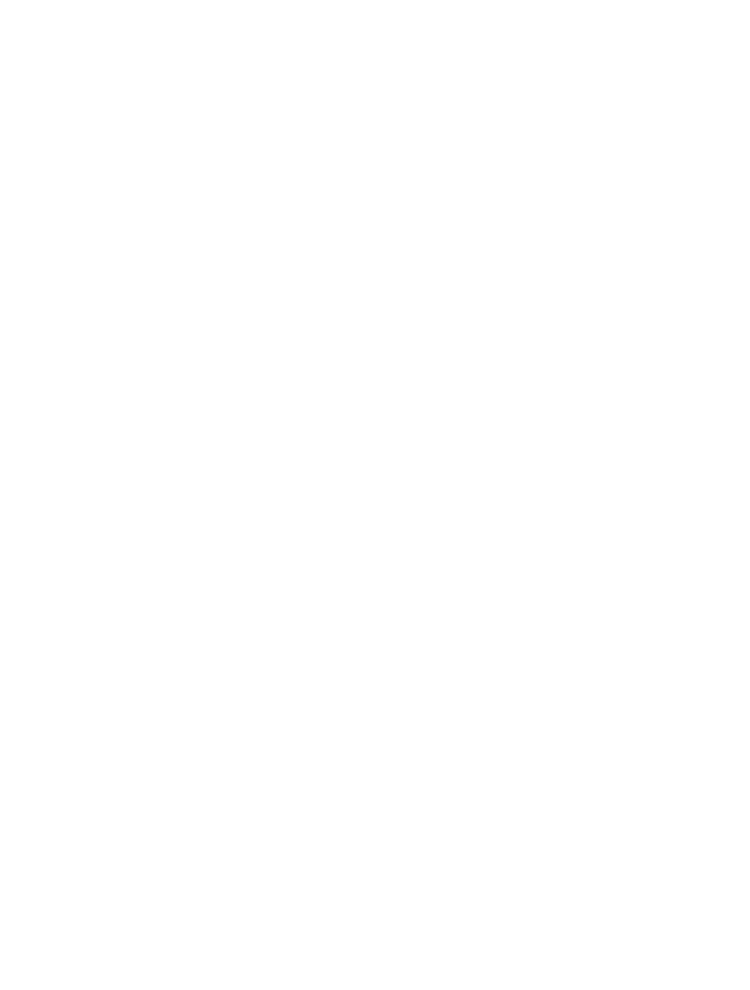 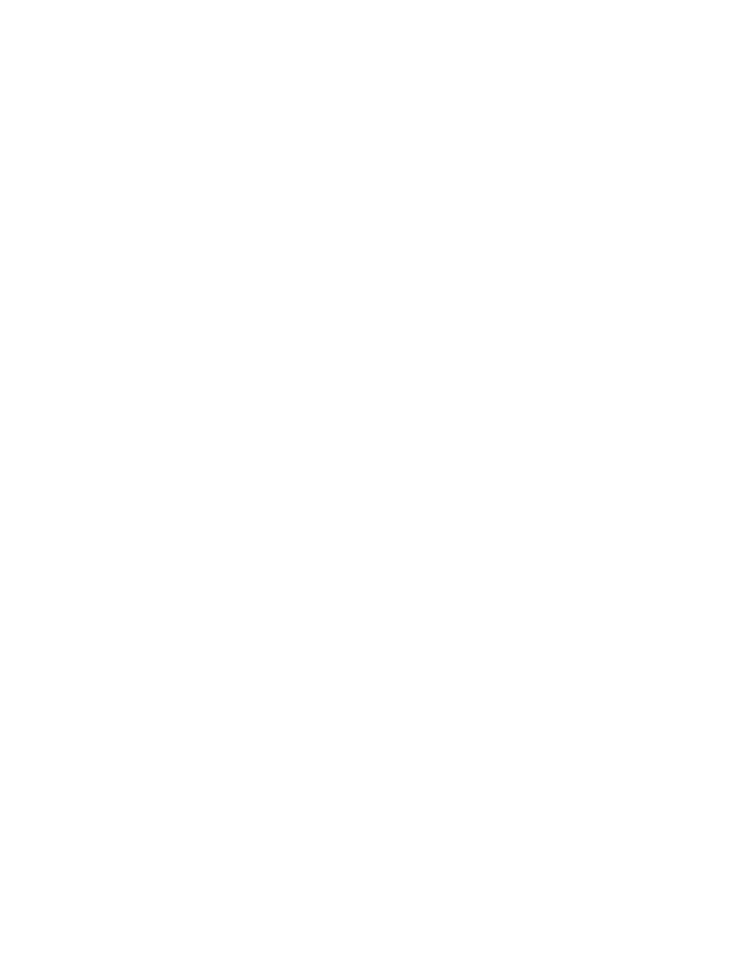 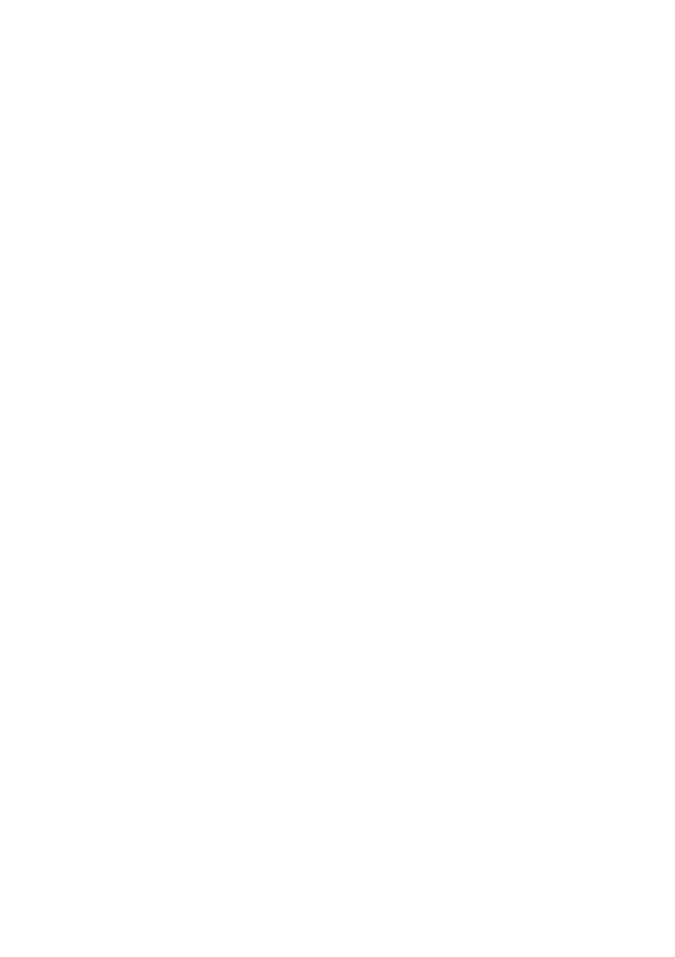 PBIS ExplorationLeadership Team attends PBIS Intro Session at the VTPBIS Leadership Forum (optional) or learns about PBIS via video or other meansReadiness Activities Leadership Team participates in recorded Getting to Readiness Webinar (optional)PBIS presentation is provided to faculty/staff. School vote on PBIS – 80% positive vote necessary to proceedTeam completes Intent to Implement ApplicationBaseline Evaluations and Leadership Team TrainingCoordinator and school administrator attend PBIS Orientation WebinarTeam completes First Steps Online Module SeriesTeam coordinates baseline evaluationsTeam attends Universal Training in March or JuneRoll‐Out Activities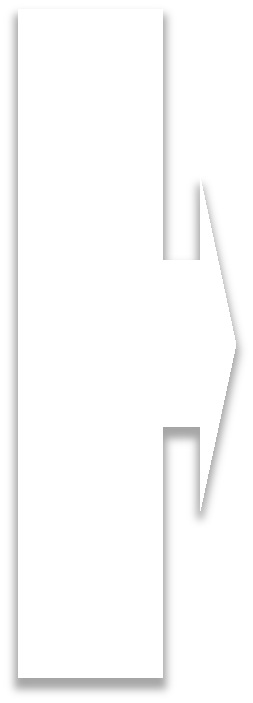 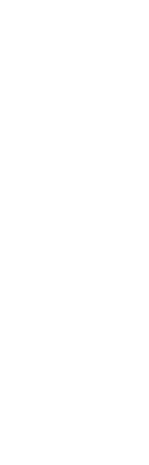 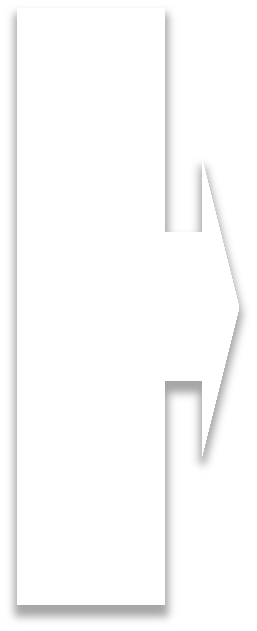 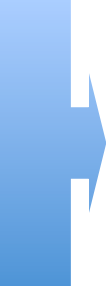 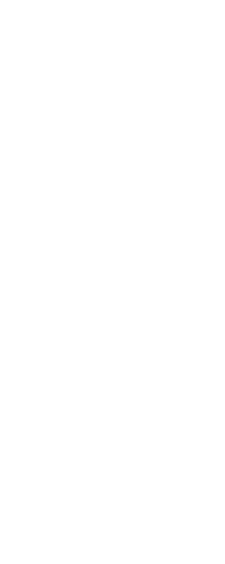 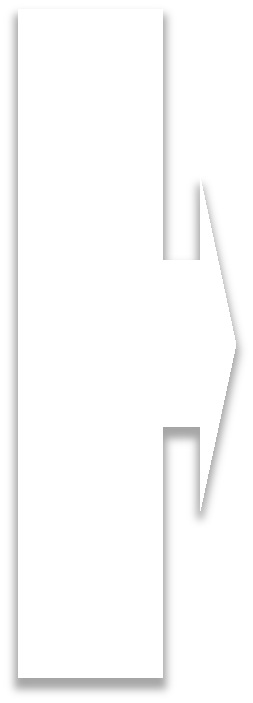 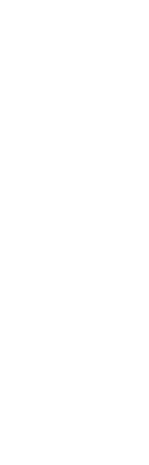 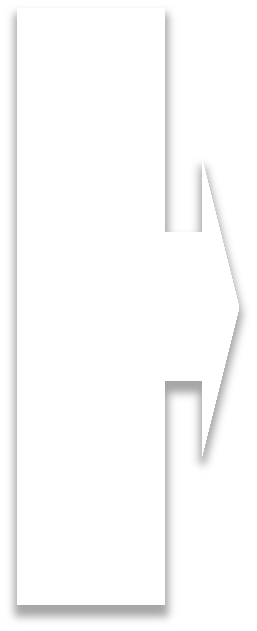 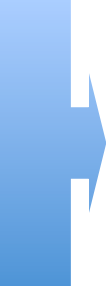 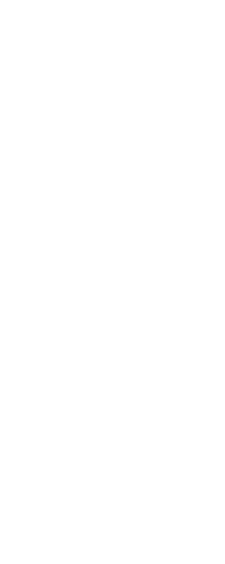 PBIS is rolled out to staff, students, and families: Behavior Expectations; Teaching; Acknowledging; Responding, RecordingTeam installs SWIS or similar information systemCoordinator arranges for Post‐ Implementation SET six weeks after roll-outCoordinator and team members attend VTPBIS Leadership ForumMaintenance and Problem‐ Solving/Action Planning Activities Team selects staff to attend other relevant trainings and webinarsCoordinator attends Winter regional coordinators’ meetingTeam identifies members to participate in Targeted Training (if implementing Universal with fidelity)Assessment of Fidelity and Leadership Team TrainingCoordinator attends Spring regional coordinators’ meetingTeam completes Tiered Fidelity Inventory (TFI) and school completes Self-Assessment Survey (SAS)Team conducts a Spring Data DayCoordinator participates in TargetedOrientation Webinar (if ready)Team attends Targeted Training in March or June (if ready)FALL		FALL/WINTER	SPRING/SUMMERRoll‐Out ActivitiesTeam rolls out PBIS at the Universal and Targeted LevelsTeam uses TIPS model for conducting meetingsTeam installs SWIS-CICO (optional) Team identifies 2-3 people to attendFBA/BSP regional trainingProfessional Development and Problem-Solving/Planning ActivitiesTeam identifies 2-3 people to attend Life Space Intervention training (optional)Coordinator attends Winter regional coordinators’ meetingTeam selects staff to attend other relevant trainings and webinarsTeam initiates Data Day to conduct analysis and problem solving activitiesAssessment of Fidelity and Professional Development ActivitiesTeam identifies 2-3 people to attend webinar on Universal Screening (optional)Coordinator attends Spring regional coordinators’ meetingTeam completes Tiered Fidelity Inventory (TFI) and Self-Assessment Survey (SAS)Team conducts a Spring Data Day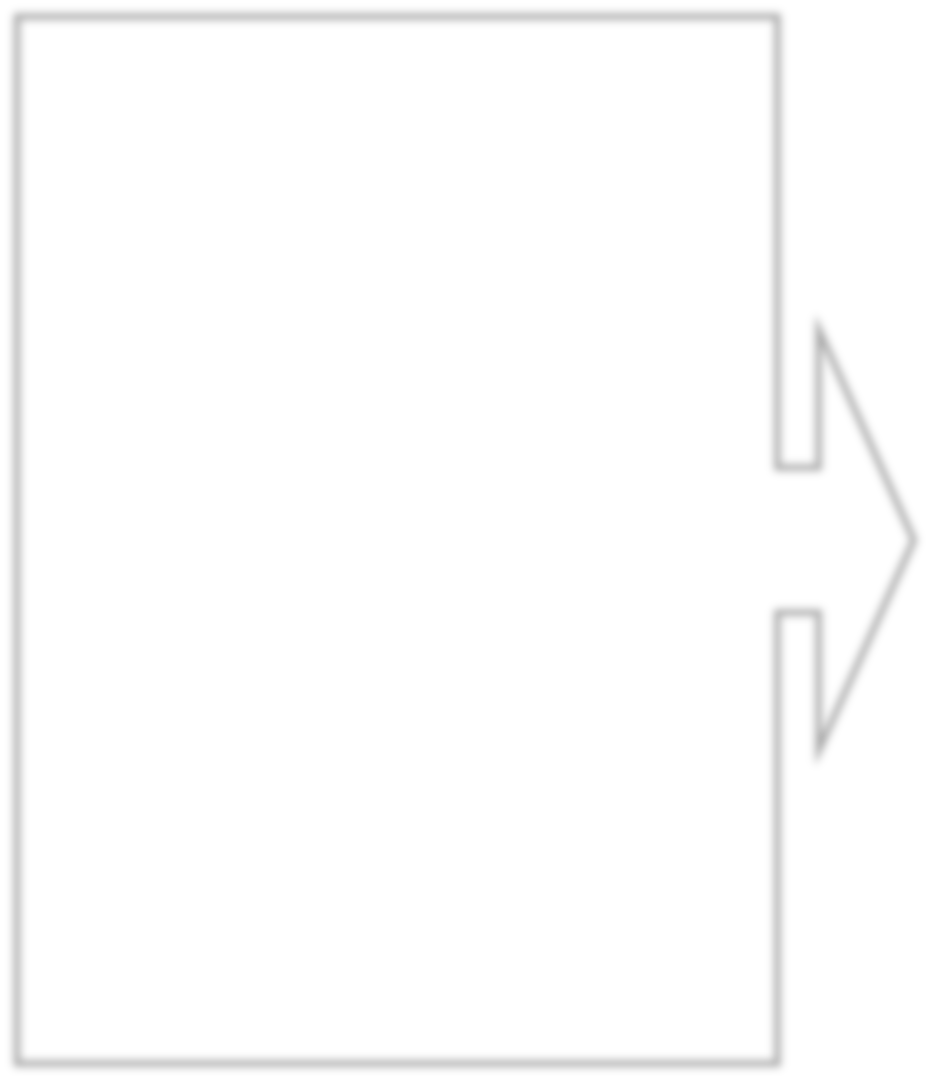 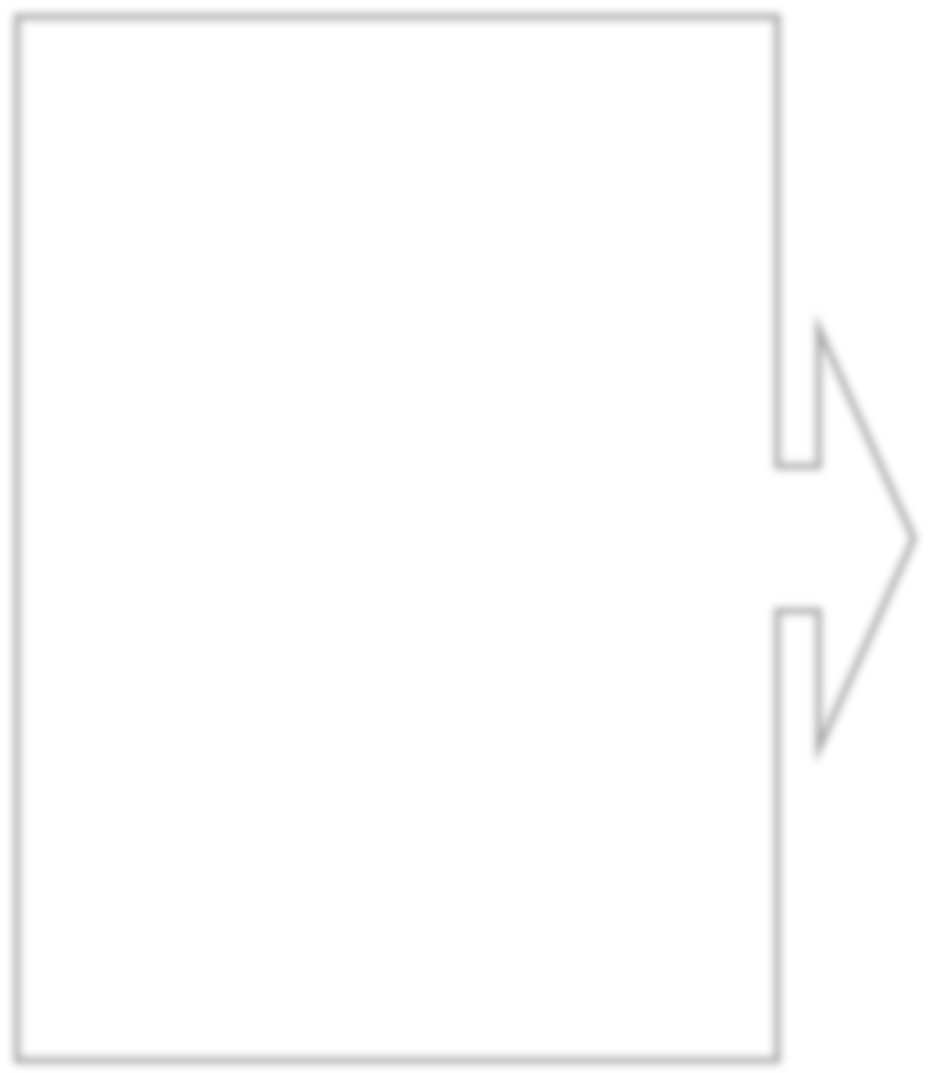 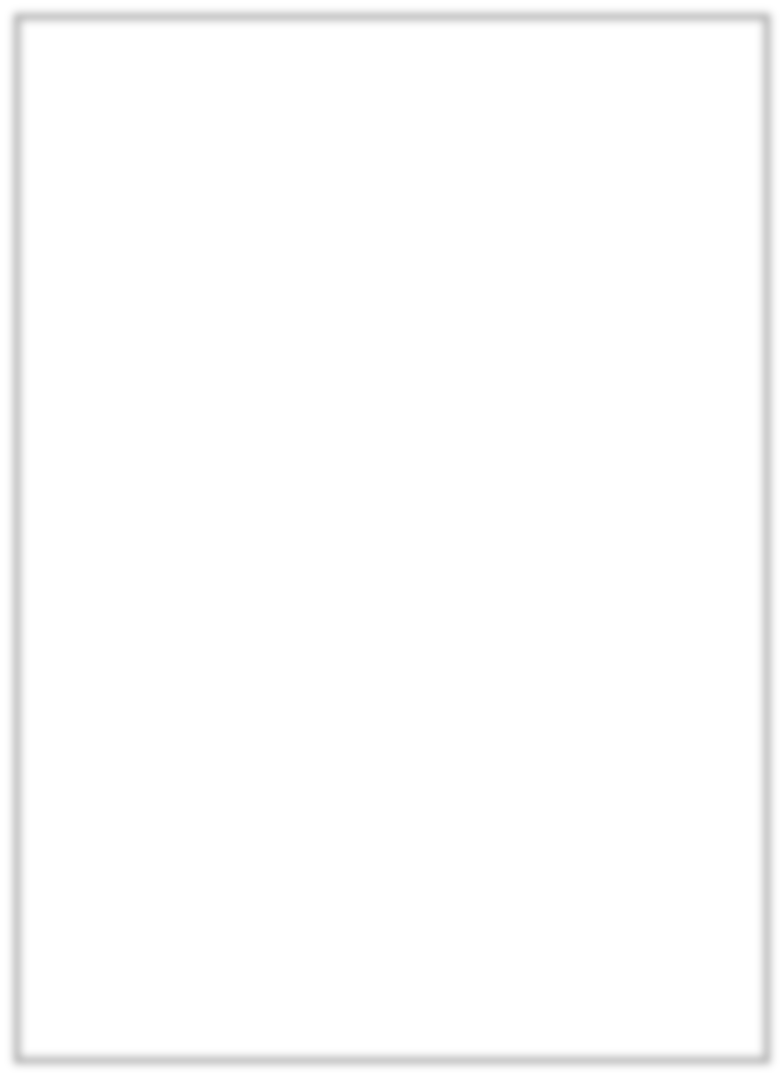 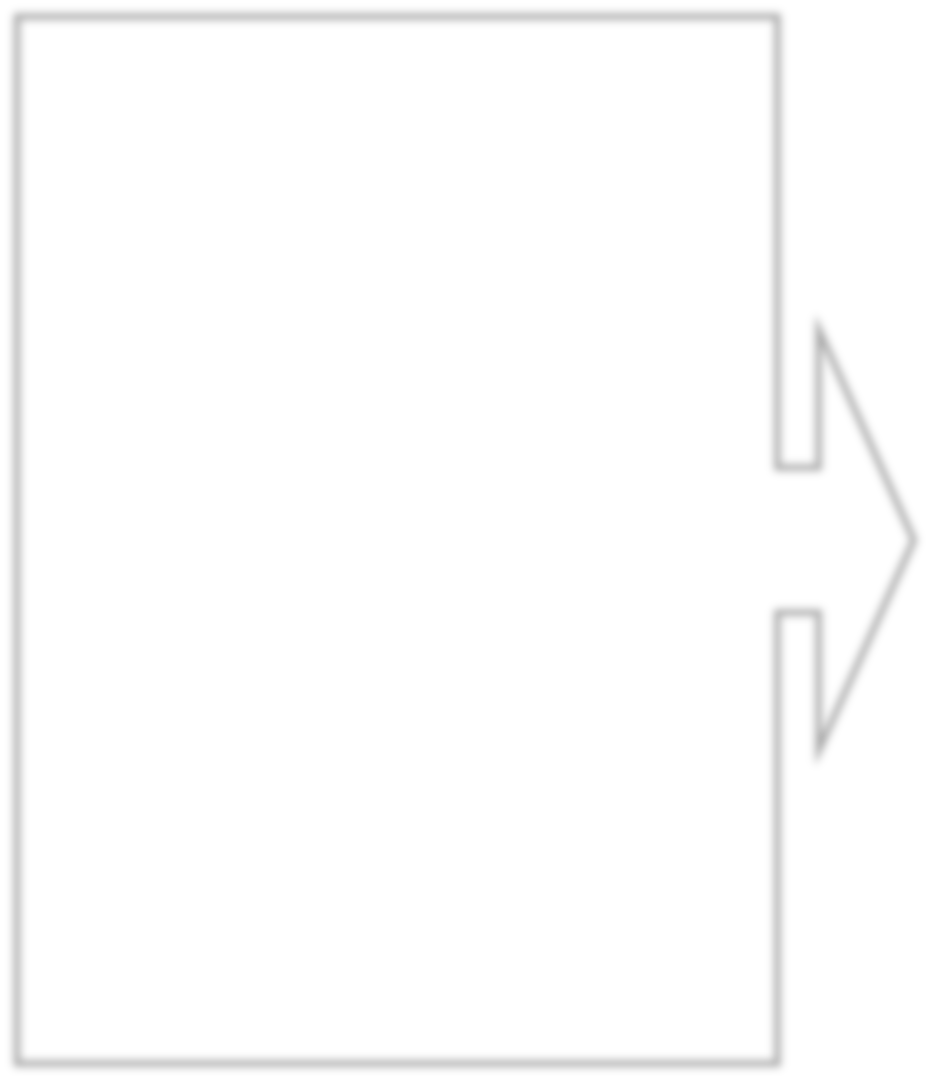 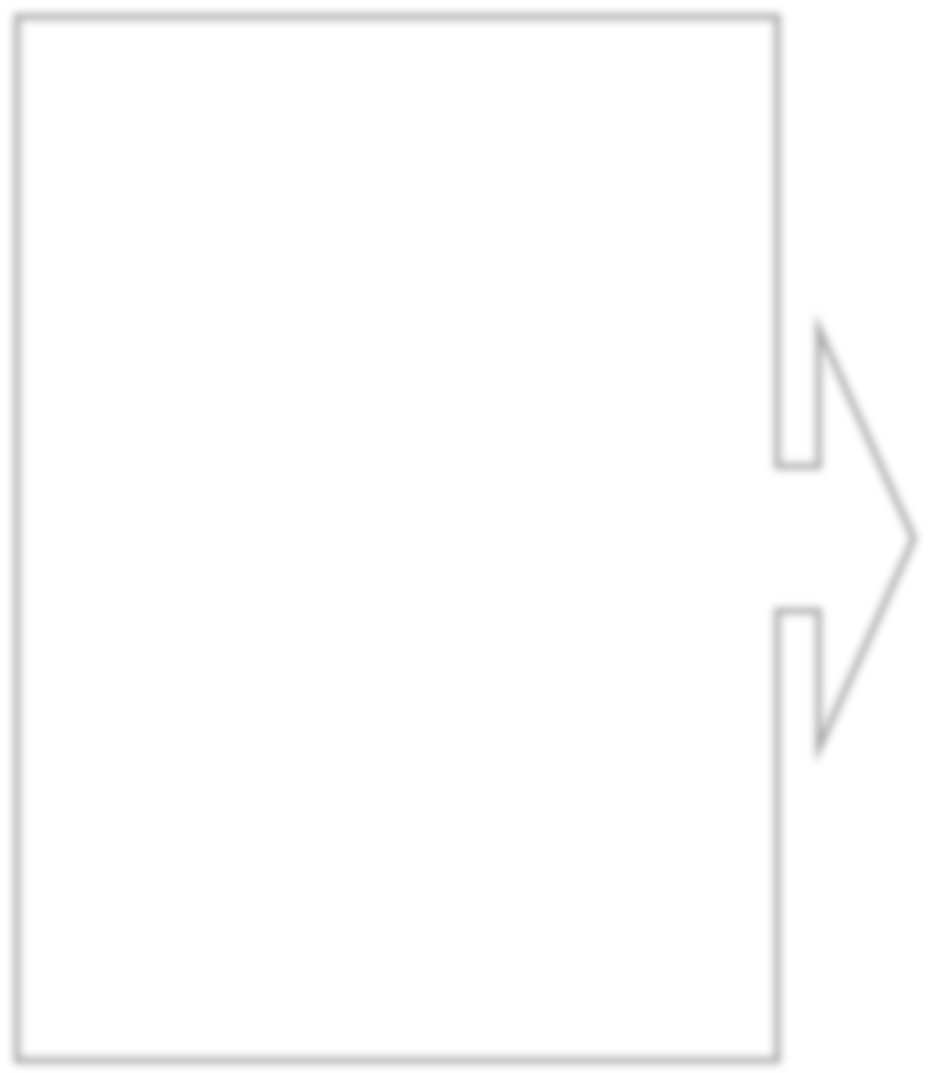 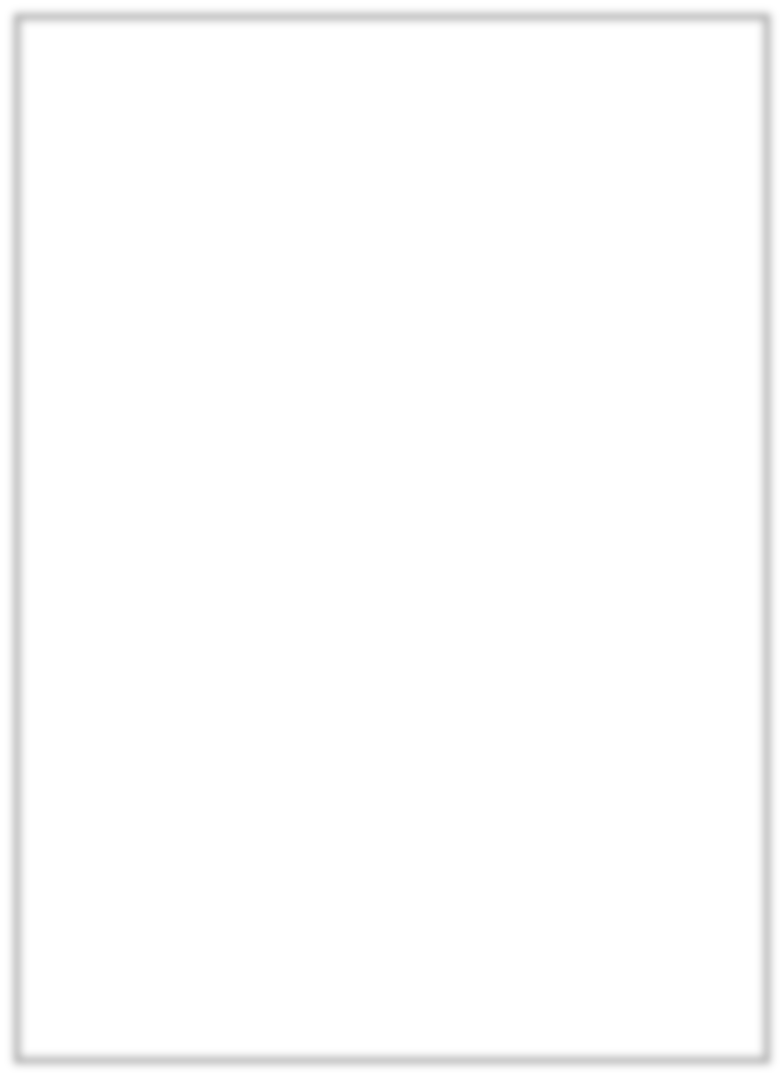 Roll-Out Activities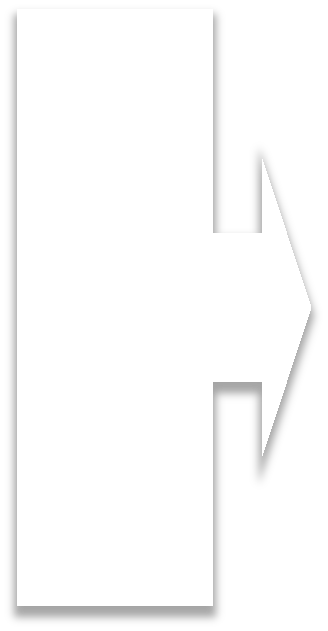 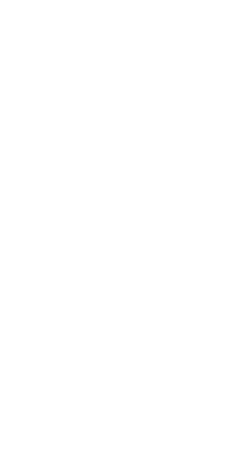 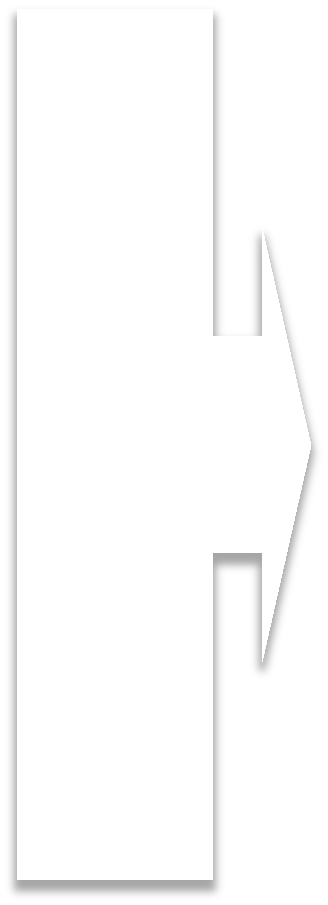 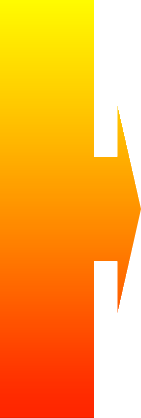 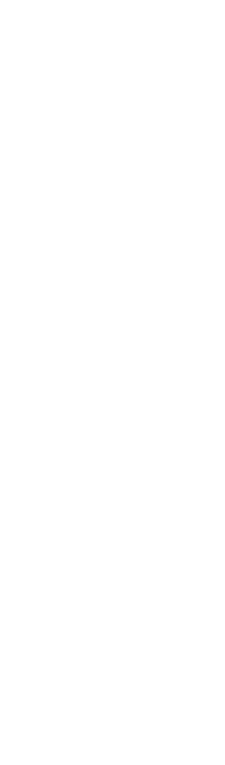 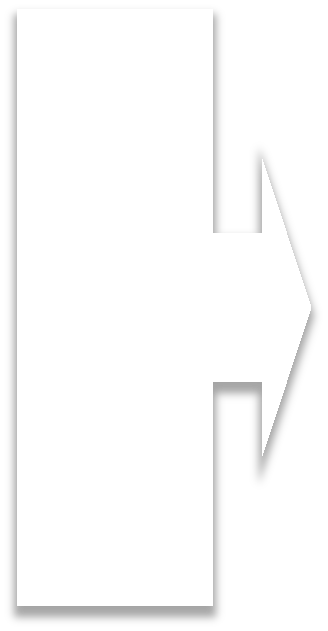 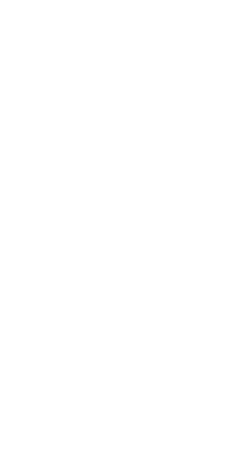 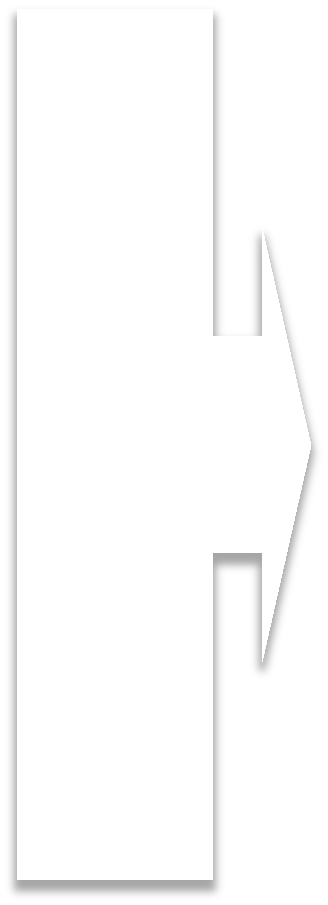 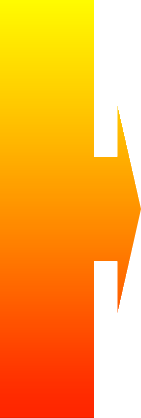 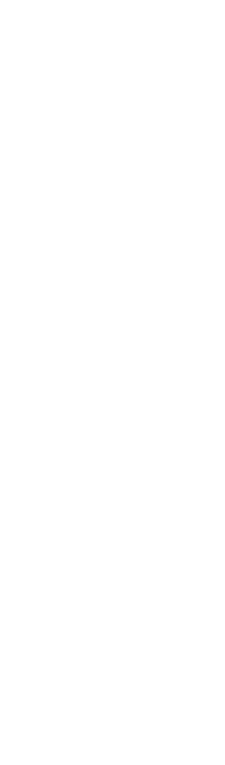 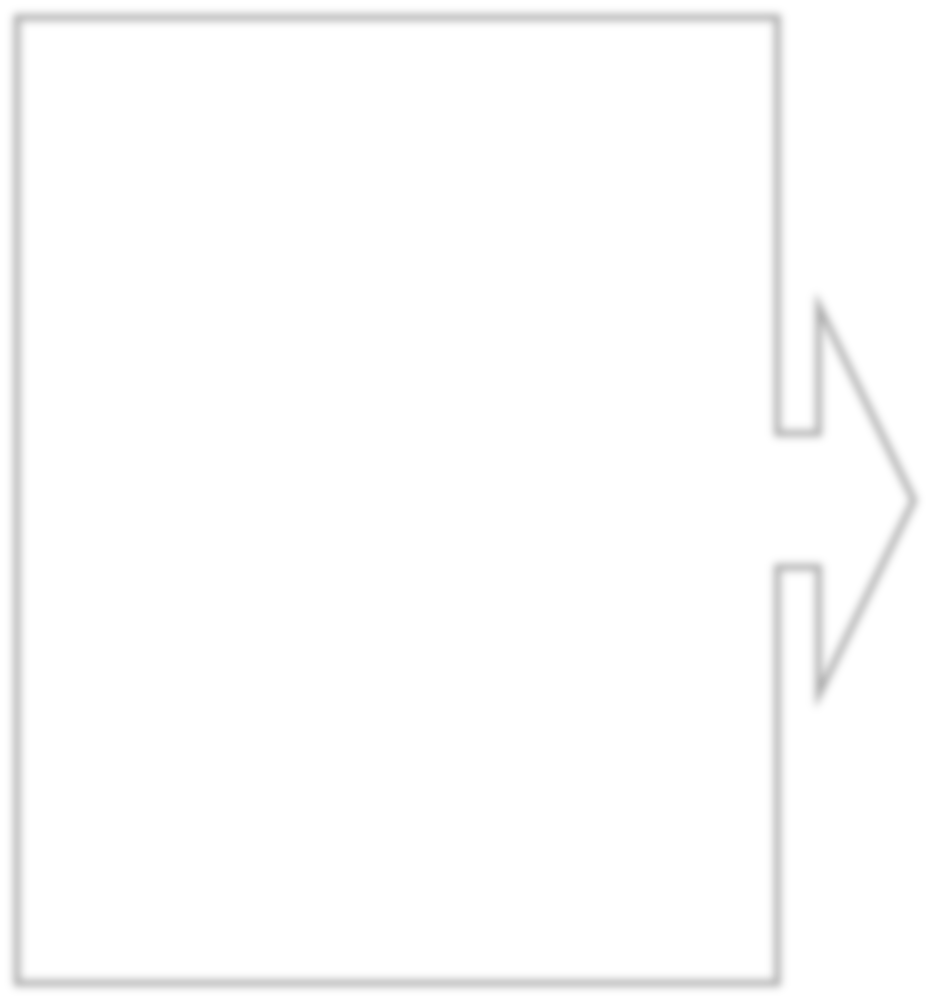 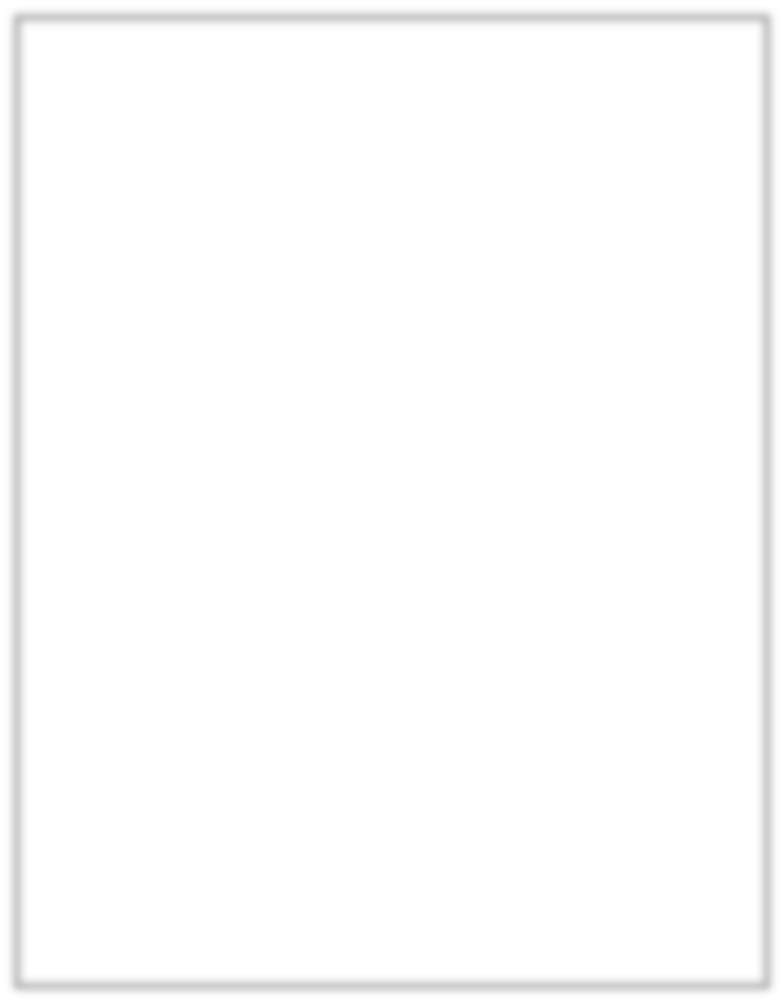 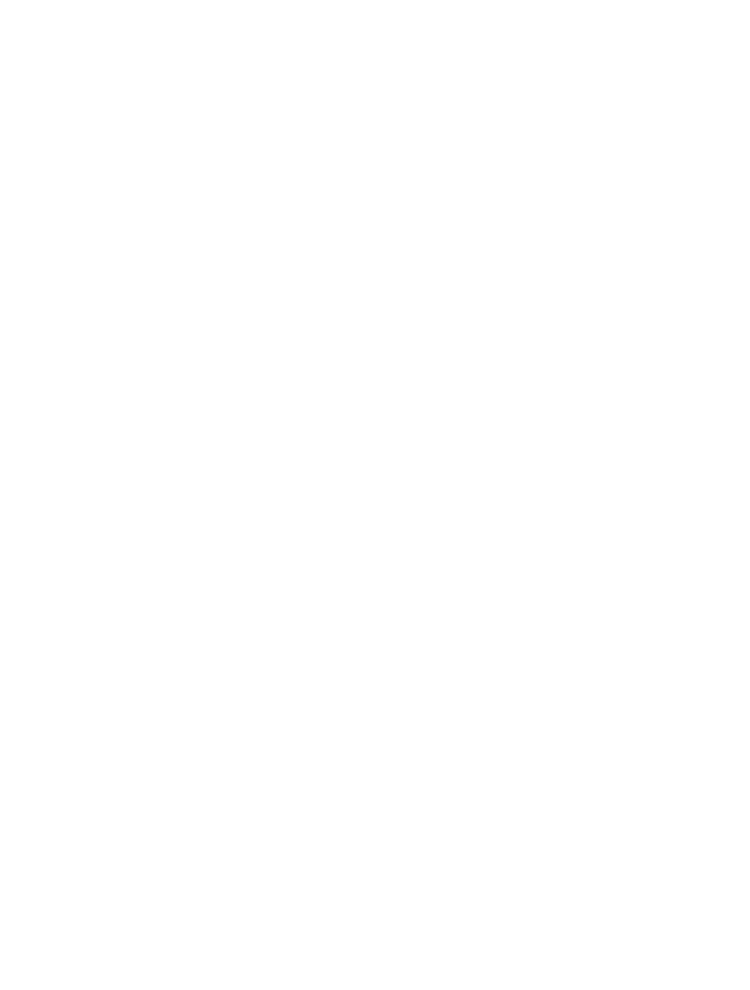 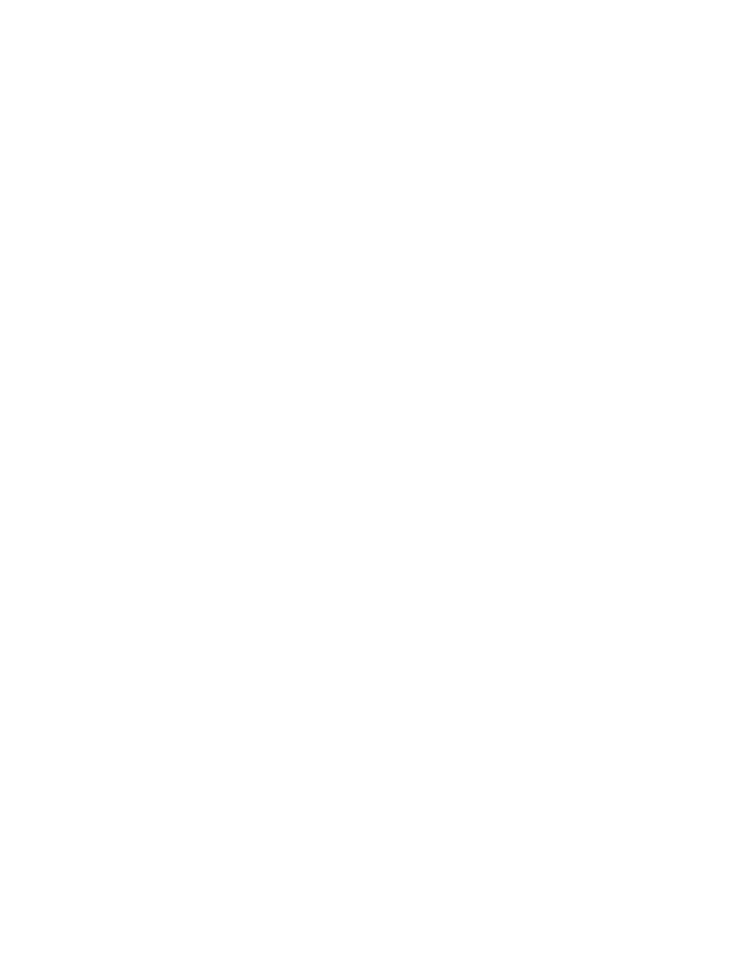 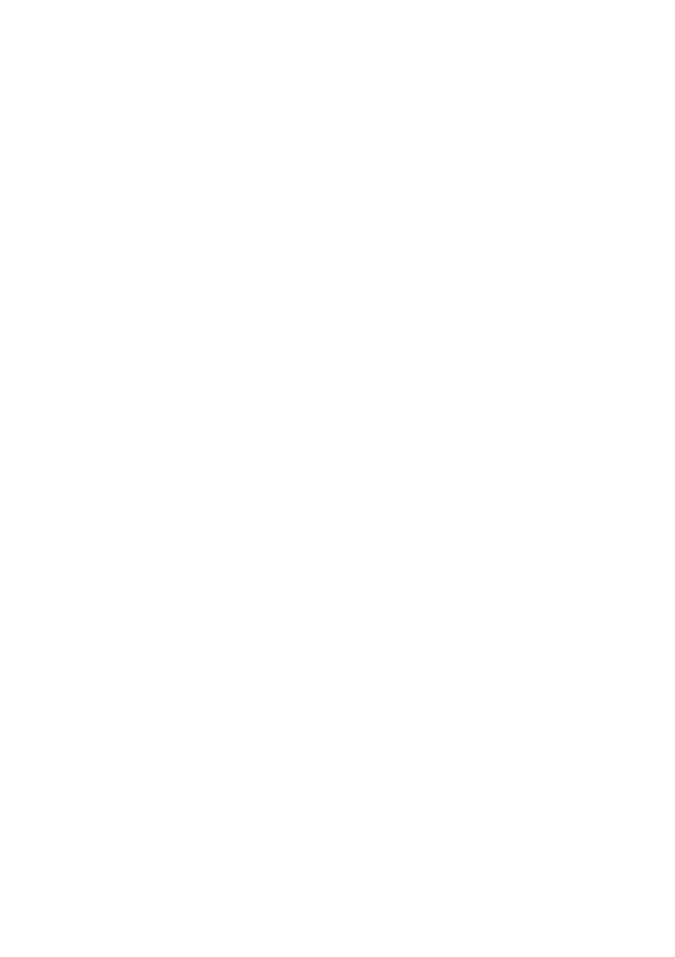 Team rolls out PBIS at the Universal and Targeted LevelsTeam uses TIPS model for conducting meetingsTeam explores steps and activities needed to implement Intensive Level Professional Development and Problem-Solving/Planning ActivitiesCoordinator attends Winter regional coordinators’ meetingTeam selects staff to attend other relevant trainings and webinarsTeam initiates Data Day to conduct analysis and problem solving activitiesTeam identifies members to participate in Intensive Level training (if implementing Universal and Targeted with fidelity)Coordinator and administrator participate in Intensive Level Overview WebinarAssessment of Fidelity and Professional Development ActivitiesCoordinator attends Spring regional coordinators’ meetingTeam completes Tiered Fidelity Inventory (TFI).  School staff complete Self-Assessment Survey (SAS)Team conducts a Spring Data DayTeam identifies facilitators to receive training in March or June (if ready)